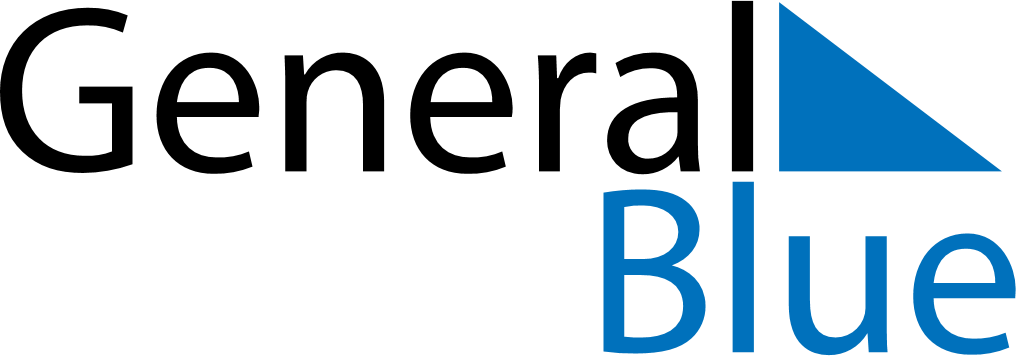 July 2027July 2027July 2027South AfricaSouth AfricaSundayMondayTuesdayWednesdayThursdayFridaySaturday123456789101112131415161718192021222324Nelson Mandela Day25262728293031